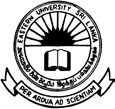 EASTERN UNIVERSITY, SRI LANKAFORM OF APPLICATION – VISITING INSTRUCTOR & PART-TIME COACH (PHYSICAL EDUCATION)                    Applied for:1.	Personal InformationFull NameName with Initial/sDate of birth	1.4	Age1.5	Gender	1.6	Civil Statusa. Permanent AddressTelephone NumberFax NumberE-mail AddressWhether Citizen of Sri LankaNational Identity Card No.Educational Record 2.1G.C.E (O/L) Exam Results	G.C.E (A/L) Exam ResultsUniversity/ Post Graduate Education (Degrees, Diplomas, Etc)Professional Qualifications    2.5 Language ProficiencyEmployment RecordPresent Employment Previous EmploymentExtra Curricular Activities  Other relevant ParticularI do hereby certify that the above particulars submitted by me are true and accurate. I am aware that if any of the particulars are found to be false or inaccurate I am liable for disqualification, or dismissal without any compensation if the inaccuracy is detected after appointment.Date:………………..	.……………………..Signature of applicantTO BE COMPLETED BY THE PRESENT EMPLOYER (IF ANY)Applicant can/ cannot be released, if selected for appointment. Any Special Comments:………………………………….. Signature of the Head of Dept.Observations/ Recommendation of the RegistrarDate:………………..	………………………….Signature of the RegistrarYearSubjectGradeYearSubjectGradeUniversityFromToSubject/Field of StudyDegree/ DiplomaGradesLanguageHighest Examination PassedInstitution / DepartmentPostSalary permonthWith effectfromInstitution / DepartmentPostFromToSalary per month